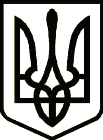 УкраїнаСРІБНЯНСЬКА СЕЛИЩНА РАДАЧЕРНІГІВСЬКОЇ ОБЛАСТІ РІШЕННЯ   (двадцять дев’ята сесія сьомого скликання)26 травня   2020 року смт СрібнеПро затвердження  Програми протидії поширенню гострої респіраторної хвороби Covid – 19,спричиненої  коронавірусом Sars-Cov-2,на території Срібнянськоїселищної ради в 2020 році.  	З метою недопущення занесення і поширення на території Срібнянської селищної ради випадків захворювань спричинених коронавірусом, забезпечення належного рівня санітарного та епідемічного благополуччя населення, відповідно до ст. 26 Закону України « Про місцеве самоврядування  в Україні» селищна рада  вирішила:Затвердити Програму «Протидії поширенню гострої респіраторної хвороби Covid – 19, спричиненої  коронавірусом Sars-Cov-2, на території Срібнянської селищної ради в 2020 році».Покласти контроль за виконанням рішення на постійну комісію з питань сім’ї та молоді, гуманітарних питань та соціального захисту населення.Секретар ради                                            І.  МАРТИНЮК